Company / Contact Information	Wine(Spirits) InformationParticipant(s)Packages of RegistrationEach one-on-one meeting takes place in a hotel room.All the package items below are included.3 nights of hotel accommodation including breakfast for 1 person.Feature information of your winery/wine in the event catalogue.A pre-programmed meeting schedule.Wine tasting accessories. (1 ice bucket, 12 wine glasses, 1 wine opener)Participation of Roadshow.Registration of Wine Awards. (2 SKUs for the premium package, 2 bottles of each wine should be submitted)2 lunches (20-21. November)Wine and Spirits sample up to 24 bottles. (transport & tax to be paid by the winery: DDP)Marketing and Promotional optionsRegistration of VINIASIA Meetings 2024TotalThe initial reservation is made with a deposit payment of 60% of the total amount.The balance payment should be made within 60 days from the invoice date.Any payments made is non-refundable.The official registration can only be confirmed upon a reception of signed application form.Bank Name: CITIBANK KOREASWIFT CODE: CITIKRSXBank Address: 39, Da-dong, Jung-Gu, Seoul, South KoreaAccount Name: WINEBMAccount Number: 163-06396-439-01By submitting this form, I agree to the following terms and conditions. WineBM is entitled to collect, handle, and disclose your corporate information for event hosting purpose. WineBM may share the information with its partner companies for efficient event promotion and organization.Date:				Location:			Signature:				  1 – ORGANIZATIONVINIASIA Meetings 2024 is organized by the company WINEBM, #501, 276 Neungdong-ro, Gwangjin-gu, Seoul, South Korea.2 – OBJECTThese regulations define the conditions under which the company WINEBM organizes and operates this event. It specifies the respective rights and obligations of the participant and the organizer. The participant formally agrees to comply with these regulations.3 - PLACE AND DATEVINIASIA Meetings will take place from November 19th to 22nd 2024 in Seoul, South Korea. In case of the impossibility to use the foreseen premises due to a case of force majeure, the organizer may change the place or postpone the date. The organizer may cancel the operation after having notified the participant, and in this case, the present application will be automatically cancelled without compensation to the participant except the reimbursement of paid participation. 4 - ADMISSION, REGISTRATION, REGULATIONSTo be valid, all registrations must be made through the formal application. The organization reserves the right to refuse an application for registration on whatever grounds and without having to justify its decision. In case of withdrawal at whatever date or for any reason whatsoever, the person signing the application is liable for the full amount of their participation as of 30 September 2024. In case of cancellation before this date, a percentage of the total participation fee will be due to the organizer, depending of the cancellation date. Payment of participation is to be made in the 60 days following the receiving of invoice and no later than 30 days prior to the event. Failing payment on the agreed date, this application will be automatically cancelled and the applicant is nevertheless indebted to these regulations of WINEBM.5 - COMMERCIAL RULESIt is prohibited for participants to have another company benefit from services offered by the VINIASIA Meetings, whether partially or totally, without the agreement of the organizers. The participant will refrain from engaging offsite in similar activities to those exercised within the confines of the event, during its total duration.6 – INSURANCEWINEBM bears civil liability as the organizer of VINIASIA Meetings. This responsibility does not extend to damage caused by third parties to the participants. The hotel responds to civil liability as the owner of the buildings and facilities, permanent or not, used for the convention, as well as business operations and activities it manages directly. It is the same for all exterior companies. The participant must be covered by a personal third party liability insurance and be responsible for all damage caused to others either caused by the participant, their staff or their facilities. The participant must be covered by an insurance policy guaranteeing the equipment they own or the equipment entrusted to the participant during the convention.7 - APPLICATION OF REGULATIONS The organizer has the right to decide over all cases not foreseen in these regulations and to bring to it all necessary amendments or additions that become immediately enforceable. The circulars subsequently sent to participants form officially part of these regulations. Any breach of these regulations may result in the exclusion of the offender, and will be at the sole volition of WINEBM, without notice and without reimbursing the participation fees or any sum paid which will remain vested in the organizer.8 - COMPETENCEBy signing their application form, participants declare to accept without reservation to the clauses of these regulations where only the text in English prevails. In case of contestation and before any procedure, the exhibitor agrees to submit the complaint to the organizing committee. In case of conflict, the courts of WINEBM shall have exclusive jurisdiction.Name of CompanyPostal AddressBilling AddressE-mail / Tel No.WebsiteFacebook/InstagramName of ContactE-mail / Phone No.Name of local person in charge (If any)E-mail / Phone No.Country / RegionWine Type I Red           White           Sparkling           Rose           Fortified      Others       SpiritsWine type II Conventional             Organic             Biodynamic             Vegan     Natural                     Others Grape varieties (%)Price range(EUR€/per bottle based on EXW) Low (<3)                             Low-Mid (4-6)             Mid (7-10)      Mid-High (11-19)                  High (>20) Awards (if applicable)Annual turnover (EUR€)Annual production (Bottle)Current export market(s) in AsiaMarket Selection(Looking for new partners)South Korea            China             Japan           Taiwan       Hong Kong              Singapore       Vietnam       Malaysia    Philippines               Thailand         Others____________Special request(s)An Introduction of your companyName of Contact Participant 1E-mail / Phone No.Name of Contact Participant 2(If any)E-mail / Phone No.Package SelectionPremium Package5,500€Each one-on-one meeting will last for 30 minutes in a hotel room that is granting your private meeting with buyers. The room has 1 meeting space with a table.  Packages included:- 3 nights of hotel accommodation (in a Deluxe room – Your meeting area)  Double                                 Twin- Participation of VINIASIA Roadshow Seoul 2024- Free registration of 2 wine SKUs for the VINIASIA Wine Awards Seoul 2024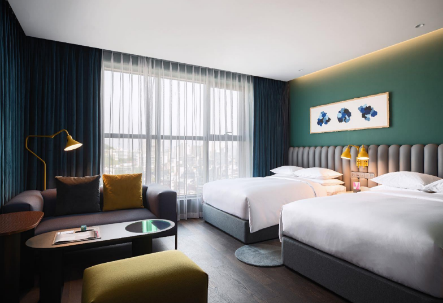 VIP Package (Only 5)7,500€Each one-on-one meeting will last for 30 minutes and in a hotel room that is granting your privacy with buyers. The room has 1 big meeting space with a large table.
Packages included:- 3 nights of hotel accommodation (in an Executive room – Your meeting area)  (Only double)- Participation of VINIASIA Roadshow Seoul 2024- Free registration of 5 wine SKUs for the VINIASIA Wine Awards Seoul 2024- Full page of free publication in the catalogue of VINIASIA Meetings 2024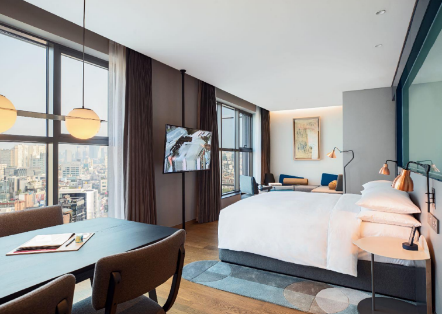 OptionsAccommodation in the hotel for one additional person for 3 nights (Including breakfasts and 2 lunches)Double                                 TwinExtra person sharing a room with Participant 1 (Including breakfasts and 2 lunches)Double                                 Twin1,200€500€Interpreter VINIASIA Meetings for 3 daysEnglish to local languageChinese                             Korean                   Others_____________500€Interpreter/Representative VINIASIA Roadshow SeoulEnglish to Korean200€Master Class (1 hour)Exclusive seminar on your wine & spirits (specific topic such as region, appellation) to Asian buyers, local wine and spirits professionals and media…Included:A private seminar room with 30 VIP guests invited (pre-selected)Screen, MicrophoneWine tasting Accessories (ice buckets, wine glasses, wine opener)A roll-up banner about the Master ClassWine and Spirits sample up to 24 bottles (transport & tax to be paid by the winery: DDP)2,000€Additional Wine & Spirits sample(s)Maximum 12 additional bottles)50€ / bottlePublication in the catalogue of VINIASIA Meetings(Design, logo must be provided)Full page (A4)                  Half page              1,000€ / Full page500€ / Half pagePublication in the catalogue of VINIASIA Roadshow Seoul(Design, logo must be provided)Full page (A4)                  Half page              500€ / Full page300€ / Half pageYou roll-up banner at the reception for 3 days(Design, logo must be provided)1.000€Additional Wine Awards Registration fee10% discount from 5 units)120€ / UnitPackage Selection Premium Package 5,500€ VIP Package 7,500€Option Additional accommodation 1,200€ Sharing a room 500€Marketing and PromotionTotal_______€TotalTotal_______€